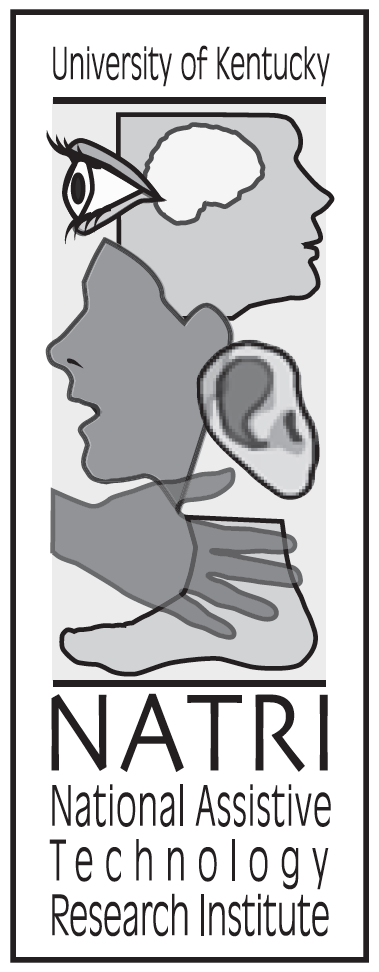 STUDENT INFORMATIONSTUDENT INFORMATIONSTUDENT INFORMATIONStudent NameGradeDate of BirthJane Smith 91/1/1996SchoolDateAT Plan Review DateVilla Rica High School8/15/20128/15/2012POINT OF CONTACT  (Individual assigned to keep the Implementation Plan updated)POINT OF CONTACT  (Individual assigned to keep the Implementation Plan updated)POINT OF CONTACT  (Individual assigned to keep the Implementation Plan updated)Vision TeacherEQUIPMENTEQUIPMENTEQUIPMENT AND SOFTWARE TO BE USEDSTATUS (e.g., owned by school, will purchase, will borrow, etc…)iPadOwned by schoolEQUIPMENT TASKSEQUIPMENT TASKSEQUIPMENT TASKSTASK (e.g., order/procure AT, load software, adapt/customize devices/software, set upat home/school, maintain/repair, etc.)PERSON RESPONSIBLEDATE DUEOrder iPad and set up iPadVision Teacher8/17/2012Train Student on how to use iPadVision Teacher8/20/2012IMPLEMENTATION TEAMIMPLEMENTATION TEAMNAME (List all individuals who will implement the AT with the student.)ROLE (e.g., administrator, teacher, family member, service provider, etc…)MotherMotherVision TeacherTeacherMath TeacherTeacherScience TeacherTeacherEnglish TeacherTeacherSocial Studies TeacherTeacherTRAININGTRAININGTRAININGTRAININGTRAININGTRAINING NEEDTRAINEESTRAINERDATES & TIMESFOLLOW UP / ALONG PLANTrain Student to use ipadStudentVision teacherEvery week Weekly checkup on useCLASSROOM IMPLEMENTATIONCLASSROOM IMPLEMENTATIONCLASSROOM IMPLEMENTATIONCLASSROOM IMPLEMENTATIONIEP GOALCURRICULUM/DOMAIN (e.g., math, science, PE, art, etc…)PERSON(S) RESPONSIBLEAT NEEDED TO ACCOMPLISH GOAL (List specific AT and customized settings if appropriate)Use iPad to allow her to view all classroom materialsAll classesStudentiPad and training on how to use iPadHOME IMPLEMENTATIONHOME IMPLEMENTATIONHOME IMPLEMENTATIONHOME IMPLEMENTATIONIEP GOALCURRICULUM/DOMAIN (e.g., math, science, PE, art, etc…)PERSON(S) RESPONSIBLEAT NEEDED TO ACCOMPLISH GOAL (List specific AT and customized settings if appropriate)Student will use the ipad at home to enlarge any homework or study materials. All subjectsStudentipadMONITORING/EVALUATIONMONITORING/EVALUATIONMONITORING/EVALUATIONMONITORING/EVALUATIONGOALINSTRUCTIONAL STRATEGY (How will you teach student to use equipment and/or how to achieve goals.)RECORDING SYSTEM & FREQUENCY (e.g., task analysis recording system; score + or - on data recording sheet)PERSONS RESPONSIBLE FOR IMPLEMENTATION / DATA COLLECTIONStudent will use the iPad in class everydayStudent will receive lessons on how to use the ipad and when to use it.Teachers will report how often student is using ipad in classTeachers and vision teacher